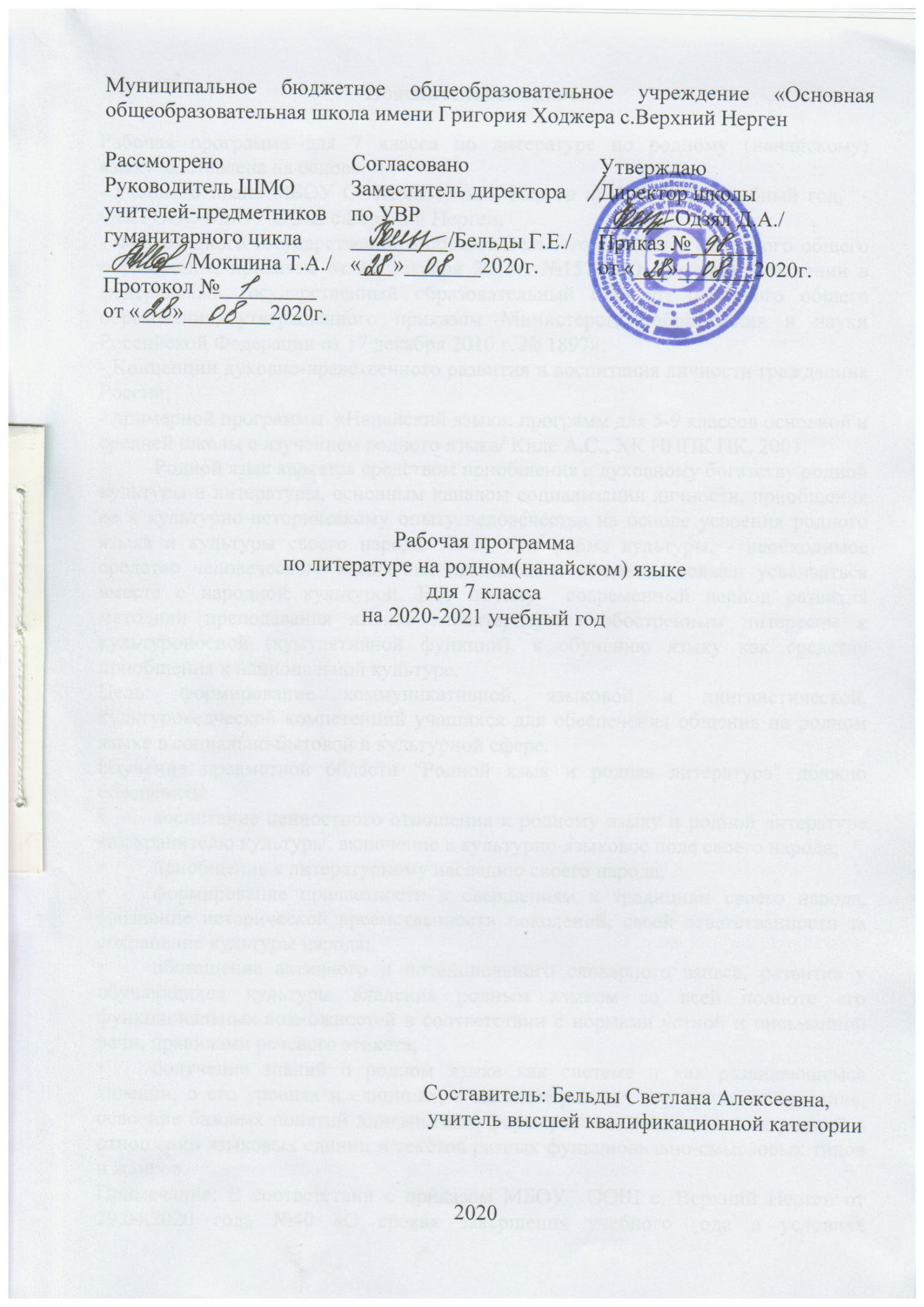 Пояснительная запискаРабочая программа для 7 класса по литературе по родному (нанайскому) языку  составлена на основе: - учебного плана МБОУ ООШ с.Верхний Нерген на 2020-2021 учебный год,  - ООП ООО МБОУ ООШ с.Верхний Нерген,- Федерального государственного образовательного стандарта основного общего образования, приказом от 31 декабря 2015г. №1577 «О внесении изменений в федеральный государственный образовательный стандарт основного общего образования, утвержденного приказом Министерства образования и науки Российской Федерации от 17 декабря . № 1897»; - Концепции духовно-нравственного развития и воспитания личности гражданина России;- примерной программы  «Нанайский язык»: программ для 5-9 классов основной и средней школы с изучением родного языка/ Киле А.С., ХК ИППК ПК, 2001.Родной язык является средством приобщения к духовному богатству родной культуры и литературы, основным каналом социализации личности, приобщения ее к культурно-историческому опыту человечества на основе усвоения родного языка и культуры своего народа. Язык, как форма культуры, - необходимое средство человеческого мышления, познания и общения, должен усваиваться вместе с народной культурой. Вот почему  современный период развития методики преподавания языков характеризуется обостренным интересом к культуроносной (кумулятивной функции), к обучению языку как средству приобщения к национальной культуре.Количество часов в учебном плане: всего 34 часа в году;1час в неделю. Цель: формирование коммуникативной, языковой и лингвистической, культуроведческой компетенций учащихся для обеспечения общения на родном языке в социально-бытовой и культурной сфере.Изучение предметной области "Родной язык и родная литература" должно обеспечить: •	воспитание ценностного отношения к родному языку и родной литературе как хранителю культуры, включение в культурно-языковое поле своего народа; •	приобщение к литературному наследию своего народа; •	формирование причастности к свершениям и традициям своего народа, осознание исторической преемственности поколений, своей ответственности за сохранение культуры народа; •	обогащение активного и потенциального словарного запаса, развитие у обучающихся культуры владения родным языком во всей полноте его функциональных возможностей в соответствии с нормами устной и письменной речи, правилами речевого этикета; •	получение знаний о родном языке как системе и как развивающемся явлении, о его уровнях и единицах, о закономерностях его функционирования, освоение базовых понятий лингвистики, формирование аналитических умений в отношении языковых единиц и текстов разных функционально-смысловых типов и жанров.Примечание: В соответствии с приказом МБОУ  ООШ с. Верхний Нерген от 29.04.2020 года №40 «О сроках завершения учебного года в условиях распространения новой коронавирусной инфекции» рабочая программа по литературе на родном (нанайском) языке для 6 класса  выдана не полностью.Понгса Константинович Киле.Стихотворения «Тоамака»  (Моя обувь из рыбьей кожи); «Улэсии боаи» ( Прекрасная моя родина) 1чГ. Г. Ходжер «Ми такои пчеловод» («Мой знакомый пчеловод») 2чВсе выше указанные темы будут внесены в рабочую программу по нанайскому языку для 7 класса на 2020-2021 учебный год интегрировано.Предметными результатамиизучения курса «Родная литература» 7 класс является сформированность следующих умений:Ученик научится:познавательная сфера: - понимать связи литературных произведений со временем их написания, выявлять заложенные вневременные непреходящие нравственные ценности и их современное звучание;- определять принадлежность литературного произведения к одному из литературных родов и жанров; характеризовать его героев, сопоставлять героев одного или нескольких произведений, а так же произведений родных и русской литературы;-определять в произведении элементы сюжета, композиции, изобразительно-выразительных средств языка;- владеть элементарными литературоведческой терминологией.ценностно-ориентационная сфера:-понимать духовно-нравственные ценности родной литературы и культуры, сопоставлять и с духовно-нравственными ценностями русской литературы и культуры;- формулировать собственное отношение к произведениям родной литературы, оценивать их;- самостоятельно интерпретировать изученные литературные произведения;- понимать авторскую позицию и выражать своё отношение к ней.коммуникативная сфера:- воспринимать на слух литературные произведения разных жанров на родном языке, осмысленно их читать и адекватно воспринимать;- отвечать на вопросы по прослушанному или прочитанному тексту;- создавать на родном языке устные монологические речевые высказывания разного типа; вести диалог на родном языке, соблюдая нормы речевого этикета;- писать изложения и сочинения на тему, связанные с тематикой, проблематикой изученных произведений; классные и домашние творческие работы, рефераты на литературные и общекультурные темы.эстетическая сфера:- понимать образную природу литературы как явление словесного искусства; развивать эстетический вкус на основе освоения художественных текстов родной литературы;- понимать роль изобразительно-выразительных языковых средств в создании художественных образов, литературных произведений;- уметь при сопоставлении произведений родной и русской литературы выявлять их сходство и национальное своеобразие.Содержание тем учебного курса родная литература 7 класс 1. Фольклор. Сказки.Виды нанайских сказок. Волшебная сказка  «Айсима аодякан» (Золотой ёршик).2. Малые жанры фольклора.Образность языка малых жанров фольклора.Намбокансал. Загадки.Пословицы.Модакансал. Поговорки.Деуруэнсэл. Скороговорки.Таокансал. Считалки.3. Литературные сказкиВалентин Ильич Гейкер. Главные герои  рассказа-легенды «Гэюнэ».4. Произведения нанайских писателей и поэтов.Жизнь и творчество  Акима Дмитриевич  Самар. Стихотворения «Мурумби». «До свидания хорошо живите».  Жизнь и творчество  Андрея Александровича  Пассар. Стихотворения «Бачигоапу, Ленинград», «Перо».Жизнь и творчество  Анны Петровны Ходжер. Стихотворения «Манбо», «Боа-гои молани тачиочиамби».  Жизнь и творчество  Григория Андреевича  Бельды.  Стихотворения  «Сэбдени ини».  Жизнь и творчество  Понсы Константиновича  Киле. Стихотворения «Тоамака»  (Моя обувь из рыбьей кожи); «Улэсии боаи» ( Прекрасная моя родина) 1ч «Манбо-ама».  Жизнь и творчество  Константина Мактовича  Бельды . Стихотворения «Вэксун».  Жизнь и творчество  Валентина Ильича Гейкер. Отрывок из повести «Гэюнэ», «Согдата аняни». Взаимоотношения подростков в повести. Древние обряды в современной жизни нанайцев.Григорий Гибивич Ходжер «Ми такои пчеловод» («Мой знакомый пчеловод»)Содержание предмета родная литература 7 классУчебно-тематический план  по родной литературе 7 класс.Муниципальное бюджетное общеобразовательное учреждение«Основная общеобразовательная школа имени Григория Ходжера  с. Верхний Нерген»СОГЛАСОВАНОЗаместитель директора по УВР:___________        ______________(подпись)                (расшифровка)_______________ 2021г.Календарно-тематическое планированиепо родной литературедля 7 классана 2020/2021 учебный годУчитель: Бельды Светлана АлексеевнаКоличество часов:всего 34часов; в неделю 1 час.Планирование составлено на основе рабочей программы__________________________________________________________________(указать ФИО учителя, реквизиты утверждения рабочей программы с датой)2020 гКалендарно-тематический план «Родная литература » в 7 классе Формы работы по развитию речи: сочинение-описание, сочинение, рассуждение, рассказ, сказки, характеристика героев, сравнительная характеристика, анализ эпизода, проверка техники чтения (скорость чтения, понимание текста, составление планов разных, выразительное чтение, чтение наизусть, письменный ответ на вопрос, устное сообщение,Раздел/темаСодержаниеХарактеристика основных видов деятельности учащихся (на уровне учебных действий)Нанайский фольклор. Нанайские сказки, легенды, мифы.Нанайские сказки, легенды, мифы (космогонические, тотемические, шаманские, волшебные, маленькие).  Образы животных в сказках нанайского фольклора.   Животные, в которых превращается человек в волшебных сказках.   Определять виды сказок.Аудирование и чтение сказок, пересказывать кратко и подробно, отвечать на вопросы по прочитанному.Сопоставлять нанайские сказки со сказками других народов.Сочинять собственные сказки.Характеризовать героев сказок, оценивать их поступки.Литературные фольклорные произведения. Литературные фольклорные произведения.   Гейкер Валентин Ильич «Гэюнэ»Читать литературные фольклорные произведения, пересказывать сюжет.Отвечать на вопросы, составлять план.Малые жанры фольклора.Малые жанры фольклора: скороговорки, загадки, пословицы, поговорки, считалки.Читать, отвечать на вопросы, сопоставлять нанайские загадки, пословицы и поговорки с русскими.Сочинять загадки, считалки.Четко и выразительно произносить скороговорки.Аким Дмитриевич СамарА. Д. Самар – зачинатель нанайской литературы. Жизнь и творчество.   Фольклорные мотивы «До свидания, хорошо живите!». Значение поэта и поэзии в стихотворении «Перо».Воспринимать текст литературного произведения. Читать выразительно фрагменты литературного произведения.Валентин Ильич  ГейкерВ. И. Гейкер. Человек в истории Хабаровского края. Биографическая повесть «Акашины берега». Нанайские обычаи и обряды, народная педагогика в повести.Читать выразительно наизусть стихотворения.Характеризовать героя произведения.Соотносить содержание произведений родной литературы с принципами изображения жизни и человека в русской литературе.Андрей Александрович ПассарЖизнь и творчество А. А. Пассар. Тема любви к Родине в стихотворениях  «Бачигоапу, Ленинград!».    Значение поэта и поэзии «Мурумби» Мои мысли и стихотворении  «Перо».Давать устный или письменный ответ на вопрос по тексту произведения, в том числе с помощью цитирования.Анна Петровна ХоджерФольклорные мотивы поэзии А. П. Ходжер:  Единство человека и природы в стихотворении «Амур». Народные промыслы и декоративно-прикладное искусство в стихотворениях  «Учусь я у древа природы». «Боа-гои молани тачиочиамби».  Находить в тексте незнакомые слова и определять их значение.Формулировать вопросы по тексту произведения.Георгий  Андреевич БельдыГ. А. Бельды – жизнь и творчество. Юмористические произведения  «Веселый день» Сэбдени ини.  Составлять план литературного произведения.Подбирать материал о биографии и творчестве писателя.Понгса Константинович КилеСтихотворения «Тоамака»  (Моя обувь из рыбьей кожи); «Улэсии боаи» ( Прекрасная моя родина) 1чП. К. Киле – поэт, композитор, этнограф. Тема любви к Родине в стихотворениях      «Отец-Амур».Сопоставлять сюжеты, персонажей литературных произведений.Писать небольшое по объему сочинение на литературном материале.Константин Мактович БельдыК. М. Бельды. Описание трудовых процессов в стихотворениях «Вэксун».Находить ошибки и редактировать черновые варианты собственных письменных работ.Сопоставлять оригинальные тексты произведений родной литературы (фрагменты, заглавия, имена героев) и варианты их переводов на русский язык.Григорий Гибивич Ходжер«Ми такои пчеловод» («Мой знакомый пчеловод»)Находить в тексте незнакомые слова и определять их значение.Формулировать вопросы по тексту произведения.№Название раздела, темыКоличество часов7 классФольклор. Сказки.1Айсима аодякан. Золотой ёршик.3Малые жанры фольклора.Намбокансал. Загадки.1Пословицы. Модакансал. Поговорки.1Деуруэнсэл. Скороговорки. Таокансал. Считалки.2Литературный фольклор.Валентин Ильич Гейкер. Рассказ-легенда «Гэюнэ».3Литература.1Аким Дмитриевич Самар «Мурумби»3Андрей Александрович Пассар «Бачигоапу, Ленинград», «Перо».3Анна Петровна Ходжер «Манбо», «Боа-гои молани тачиочиамби»3Георгий Андреевич Бельды «Сэбдени ини»3Понса Константинович Киле «Манбо-ама» «Тоамака»  (Моя обувь из рыбьей кожи); «Улэсии боаи» ( Прекрасная моя родина)3Константин Мактович Бельды «Вэксун»3Валентин Ильич Гейкер «Согдата аняни».Григорий Гибивич Ходжер Мой знакомый пчеловод4Обобщающий урок.1Всего:34№темаКоличество часов Развитие речиРезультаты2Фольклор.Сказки.1Определять виды сказок.Аудировать и читать сказки, пересказывать кратко и подробно, отвечать на вопросы по прочитанному. 3Народная мудрость в произведении «Айсима аодякан» (Золотой ёршик)1Характеризовать героев сказок, оценивать их поступки.4Образ главного героя «Айсима аодякан. Золотой ёршик).1Сопоставлять русские сказки со сказками родного народа.5Р/р мини – сочинение своей сказки  1 мини-сочинениеСочинять собственные сказки.6Малые жанры фольклора.Намбокансал. Загадки.1Читать, отвечать на вопросы, сопоставлять русские пословицы и поговорки с пословицами и поговорками  А родного народа, сочинять загадки.7Народная мудрость в малых жанрах. Пословицы. Модакансал. Поговорки.1Читать литературные фольклорные произведения, пересказывать сюжет8Правильное произношение в в фольклоре малых жанров. Деуруэнсэл. Скороговорки. Таокансал. Считалки.1Сочинять загадки, считалки9Р/Р Выразительное чтение произведений малого жанра. Деуруэнсэл. Скороговорки. Таокансал. Считалки.1 наизустьскороговоруЧётко и выразительно произносить скороговорки10Литературный фольклорСоставление плана произведения Валентина Ильича Гейкер. Рассказ-легенда «Гэюнэ».1Читать героические сказания, пересказывать её сюжет11Характеры героев в произведении  Валентина Ильича Гейкера. Рассказ-легенда «Гэюнэ».1Отвечать на вопросы, составлять план12Художественные детали раскрывающие характеры героев в произведении Валентина Ильича Гейкера Валентин Ильич Гейкер. Рассказ-легенда «Гэюнэ».1Выявлять художественные детали, раскрывающие характеры героев. 13Сопоставление героев нанайской легенды Валентина Ильича Гейкера. Рассказ-легенда «Гэюнэ».1Сопоставлять героев нанайских легенд и эпосов других народов14Аким Дмитриевич Самар «Мурумби»1Воспринимать текст литературного произведения15Аким Дмитриевич Самар «Мурумби»1Читать выразительно фрагменты произведений16Аким Дмитриевич Самар «Мурумби»1Читать выразительно наизусть стихотворения17Составление плана литературоного произведения Андрея Александровича Пассара «Бачигоапу, Ленинград», «Перо».1Составлять план литературного произведения18Тема Родины в произведении Андрея Александровича Пассара «Бачигоапу, Ленинград», «Перо».1Подбирать материал о биографии и творчестве писателя19Андрей Александрович Пассар «Бачигоапу, Ленинград», «Перо».Давать устный и письменный ответ на вопрос по тексту произведения, в том числе с помощью цитирования20Анна Петровна Ходжер «Манбо», «Боа-гои молани тачиочиамби»1Читать выразительно фрагменты произведений21Анна Петровна Ходжер «Манбо», «Боа-гои молани тачиочиамби»1Читать выразительно наизусть стихотворения22Анна Петровна Ходжер «Манбо», «Боа-гои молани тачиочиамби»1Составлять план литературного произведения23Георгий Андреевич Бельды стихотворение «Сэбдени ини»1Подбирать материал о биографии и творчестве писателя24Георгий Андреевич Бельды стихотворение «Сэбдени ини»1Читать выразительно фрагменты произведений25Рр Выразительное чтение стихотворения Георгий Андреевич Бельды «Сэбдени ини»1выразительное чтениеЧитать выразительно наизусть стихотворения26Понса Константинович Киле стихотворение «Манбо-ама»1Составлять план литературного произведения27Понса Константинович Киле стихотворение «Манбо-ама»1Подбирать материал о биографии и творчестве писателя28Р/РБиография Понса Константиновича Киле стихотворение «Манбо-ама»1биографияЧитать выразительно фрагменты произведений29Константин Мактович Бельды стихотворение «Вэксун»1Читать выразительно наизусть стихотворения30Константин Мактович Бельды стихотворение «Вэксун»1Находить в тексте незнакомые слова и определять их значения.31Р/Р чтение наизусть стихотворение Константина Мактовича Бельды «Вэксун»1наизустьФормулировать вопросы по тексту произведения32Р/Р Проверка техники чтения. Валентин Ильич Гейкер «Согдата аняни». Повесть «Ака боани» пасини1техника чтенияСопоставлять оригинальные тексты произведений родной литературы (фрагменты, заглавия, имена героев) и варианты их переводов на русский язык.33Валентин Ильич Гейкер «Согдата аняни». Повесть «Ака боани» пасини1Сопоставлять сюжеты персонажей литературных произведений34Валентин Ильич Гейкер «Согдата аняни». Повесть «Ака боани» пасини1сочинениеПисать небольшое по объёму сочинение на литературном материале